Esteemed Admiral Gruybile,The church once again has need of your services.  Mare Nostrum and the Ichthys company are very close to Scélan.  Too close.  While the hags begin their work of manipulating the weather to utterly destroy Scélan, we command you to travel to Mare Nostrum and eliminate their shipwright.  Access to sea travel threatens our plans.The local official in the church has tried repeatedly to convince the shipwright to accept a higher position in the church, but he refuses.  We’d hoped not to resort to violence against our own – that he would accept this position in Kalintople, but he refuses to abandon his career.Do what you must.  When your work is complete, travel to Germulus and pick up the next batch of pilgrims already waiting, then meet us in Kalintople.I needn’t remind you, Tumultus would be displeased if the first phase of the plan is not complete.Don’t forget to speak now and then about the three points of sublimity.  The local simpletons are terrified by your appearance.  Remind them now and then you’re just “one of them.”A new world is dawning!Looking forward to seeing you and Elizabeth once more,Prelate Supreme, 
Manoff Herclatian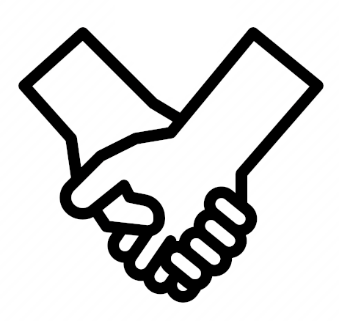 